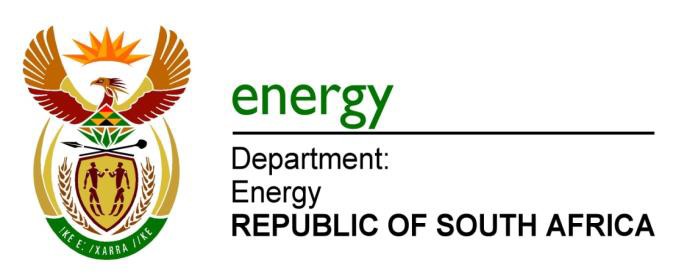 NARRATIVE FOR REQUEST FOR PROPOSAL (RFP) ON MUNICIPAL EEDSM PROGRAMME (2020/21 to 2022/23 Financial Years)1.  The name of the Municipality:(Name municipality, district and province)2.  Name of responsible person:(Details of person assigned as Project Manager)3.  Municipality’s Energy Efficiency Objectives(The strategic objective and energy efficiency targets of the municipality should be provide)4.  Status of Energy Efficiency in the Municipality (Current and previous energy efficiency measures should be listed and described including the source of funding)5. Summary of the Proposed EEDSM intervention for the next 3-years:(Inventory of the targeted facility, the type of energy efficiency intervention, replacement or retrofitting of, i.e. street lighting, traffic signals, buildings, etc.)The session should provide a brief description of the type of interventions, replacements or retrofitting for the proposed facilities. In addition, an overview of the existing conditions, measures, methodology, results and a summary table presenting the cost and energy savings estimates for each recommended energy efficiency measure. 5.1	Proposed EEDSM measures and costs for 2020/21 This should provide a list of the identified energy efficiency measures and cost to be implemented in a financial year. 5.2	Proposed EEDSM measures and costs for 2021/22 This should provide a list of the identified energy efficiency measures and cost to be implemented in a financial year. 5.3	Proposed EEDSM measures and costs for 2022/23 This should provide a list of the identified energy efficiency measures and cost to be implemented in a financial year. 6.  Methodology used to determine energy consumption baseline and EEDSM measures:(The format or procedure followed to determine energy efficiency measures and baseline)The municipality should provide energy consumption baseline, technology information, installed systems as well analysis of the historical and/or measured data, and detailed energy savings calculations for suggested energy efficiency projects. 7.  Facility description, Inventory and area/ location (Please provide the name of building, street name and GPS coordinates)Details of the facilities (i.e. buildings, public lights, etc) targeted (type of building, type of public lighting, etc) and their locations should be provided. This session should also cover a list of inventory of the targeted facility (i.e. total number in the municipality, type, location, etc).In addition, a detailed description of current operation and maintenance practices of the targeted facility (i.e. building, etc) should be provided. This should include identification of the areas for energy performance improvements and suggest the strategy and methodology for implementing the proposed improvements. 8.  Type of technology proposed with potential energy savings in KWh(Type and efficiency of the proposed technology with energy savings to be achieved)The municipality should provide a detailed description of the type and efficiency of the proposed technology including the potential energy savings that will be achieved. This should also include the capital investment cost, pay-back period and warranty of each technology proposed. 9. Approval signature(Signature by the municipal Manager)Date Issued: 14 August 2019Closing Date: 30 September 2019, 16:00RFP Document number: 02